Памятка для подачи декларации по подоходному налогу c физически лиц в «Личном кабинете» на портале МНС с аутентификацией по логину и паролю за 2018 год.Наберите в адресной строке браузера InternetExplorer адрес официального сайта МНС:http://www.nalog.gov.byВыберите кнопку «Личный кабинет физического лица», далее« Вход в Личный кабинет» (без пометки «с ЭЦП»).Введите логин и пароль для работы с Личным кабинетом физического лица (далее ЛК).!!! Обращаем внимание: не следует устанавливать галочку в позиции «Запомни меня». Логин и пароль для доступа в ЛК можно получить в любом налоговом органе, независимо от адреса регистрации (при себе иметь паспорт).Если вы в первый раз входите в ЛК, система попросит сменить пароль, после чего Вы сможете пользоваться функционалом.Для подачи декларации выберите пункт меню:«Представить декларацию по подоходному налогу с физических лиц».Выберите вид декларации «НАЛОГОВАЯ ДЕКЛАРАЦИЯ (РАСЧЕТ) по подоходному налогу с физических лиц». В разделе меню "СПИСОК ДЕКЛАРАЦИЙ"выберите вид декларации: «Декларация по подоходному налогу». Ознакомьтесь с описанием требований по подаче декларации. Внизу данной страницы нажмите кнопку: «Подать декларацию по подоходному налогу»:. Выберите отчетный период:2018 год, после чего откроется окно для заполнения декларации.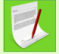 Обязательно проверьте правильность Ваших личных данных! В случае, если они не актуальны, имеется возможность корректировать информацию, выбрав слева от пункта меню кнопку редактирования данных: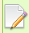 Обращаем внимание, что первоначально подаётся годовая декларация (в поле тип декларации по умолчанию выбран тип «Годовая»). В случае необходимости подачи уточненной декларации, имеется возможность в разделе«Заголовок декларации» нажать кнопку редактирования данных:  и выбрать тип декларации: «Уточненная».Заполнение производится последовательно по пунктам разделов I, II, III декларации. Для добавления в пункте новых данных требуется нажать кнопку со знаком «+» на зеленом фоне «». При этом откроется карточка для ввода информации. 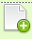 При заполнении полей обращайте внимание на наличие в них галочки:, раскрыв которую можно воспользоваться справочными данными. 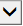 После заполнения каждого пункта документа и нажатия кнопки «Сохранить» происходит контроль введенных данных на полноту и корректность заполнения. В случае некорректного заполнения соответствующего пункта выдается сообщение об ошибке с пояснениями. Если данные заполнены корректно, введенная информация отображается в соответствующем пункте.После того, как все поля декларации заполнены, нажмите кнопку «Сформировать документ». Прежде чем отправить декларацию, рекомендуетсядля предварительного просмотра сохранить ее в черновик, выбрав кнопку: «Сохранить как черновик». Обращаем внимание, что декларацию можно сохранить, как черновик, на любом этапе заполнения. Просмотреть сохраненную декларацию можно в разделе «Документы» - «Поданные документы»,нажав курсором мыши по декларации, а далее кнопку«Просмотр декларации»:.При просмотре необходимо убедиться, что вся информация внесена корректно. После чего отправить декларацию (см. п.15).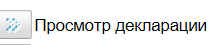 Для отправки декларации в разделе «Документы»- «Поданные документы» необходимо нажать курсором мыши по декларации, в появившемся окне выбрать:«Редактировать черновик».Далее необходимо, нажав на кнопку «Сформировать документ», выбрать позицию: «Отправить».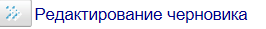 Отправленный документ получает статус «Принято на портал», а после обмена с базой данных в центральном аппарате Министерства по налогам и сборам Республики Беларусь - статус «Отправлено в инспекцию».